eLIBRARY ID: 36902965КОМПЛЕКСНЫЙ РАСЧЁТНО-ЭКСПЕРИМЕНТАЛЬНЫЙ МЕТОД ОЦЕНКИ НАДЁЖНОСТИ ТЕХНИЧЕСКИХ СИСТЕМ ЛЕТАТЕЛЬНЫХ АППАРАТОВИСАЕВ В.Г.1,СЕРЁГИН Н.Г.2,СОРОКИН С.В.31 Государственное бюджетное образовательное учреждение высшего образования Московской области «Технологический университет»
2 завод «Импульс»
3 Акционерное общество «Научно-производственное объединение измерительной техники» (АО «НПО ИТ»)Тип: статья в журнале - научная статья Язык: русскийНомер: 4 (18) Год: 2018 Страницы: 22-31     УДК: 681.586:629.78ЖУРНАЛ:ЖУРНАЛ:ИНФОРМАЦИОННО-ТЕХНОЛОГИЧЕСКИЙ ВЕСТНИК
Учредители: Технологический университет (Королев)
ISSN: 2409-1650КЛЮЧЕВЫЕ СЛОВА:КЛЮЧЕВЫЕ СЛОВА:НАДЁЖНОСТЬ ТЕХНИЧЕСКИХ СИСТЕМ, ПРОГНОЗИРОВАНИЕ НАДЁЖНОСТИ, АНАЛИТИЧЕСКИЕ МЕТОДЫ, МАТЕМАТИЧЕСКОЕ МОДЕЛИРОВАНИЕ, ЭКСПЛУАТАЦИОННЫЕ ИСПЫТАНИЯ, СТЕНДОВЫЕ УСКОРЕННЫЕ ИСПЫТАНИЯ, КОМПЛЕКСНЫЙ РАСЧЁТНО-ЭКСПЕРИМЕНТАЛЬНЫЙ МЕТОД, RELIABILITY OF TECHNICAL SYSTEMS, RELIABILITY PREDICTION, ANALYTICAL METHODS, MATHEMATICAL MODELING, OPERATIONAL TESTS, BENCH ACCELERATED TESTS, COMPLEX COMPUTATIONAL AND EXPERIMENTAL METHODАННОТАЦИЯ:АННОТАЦИЯ:В статье рассмотрен комплексный расчётно-экспериментальный метод оценки надёжности технических систем летательных аппаратов на этапах проектирования и отработки опытных образцов. Приведено прогнозирование надёжности технических систем аналитическими методами. Дано краткое представление о математическом моделировании изделий. Рассмотрены эксплуатационные и стендовые ускоренные испытания технических систем. Показана необходимость комплексного рассмотрения аналитических методов прогнозирования надёжности, эксплуатационных и стендовых ускоренных испытаний для оценки надёжности технических систем летательных аппаратов на этапах проектирования и отработки опытных образцов.БИБЛИОМЕТРИЧЕСКИЕ ПОКАЗАТЕЛИ:БИБЛИОМЕТРИЧЕСКИЕ ПОКАЗАТЕЛИ:АЛЬТМЕТРИКИ:АЛЬТМЕТРИКИ:ОПИСАНИЕ НА АНГЛИЙСКОМ ЯЗЫКЕ:ОПИСАНИЕ НА АНГЛИЙСКОМ ЯЗЫКЕ:COMPREHENSIVE CALCULATION AND EXPERIMENTAL METHOD FOR ASSESSING THE RELIABILITY OF TECHNICAL SYSTEMS OF AERIAL VEHICLEIsaev V.G.1,Seregin N.G.2,Sorokin S.V.31 State Educational Institution of Higher Education Moscow Region «University of technology»
2 «Impulse»
3 Joint Stock Company «Scientific and Production Association of Measuring Equipment» (JSC «NPO IT»)The article considers a complex calculation and experimental method for evaluating the reliability of aircraft technical systems at the design and development stages of prototypes. The forecasting of reliability of technical systems by analytical methods is given. A brief presentation about mathematical modeling of products is given. Operational and bench accelerated tests of technical systems are considered. The necessity of complex analysis of analytical forecasting methods, operational and bench accelerated tests is shown to assess the reliability of technical systems of aircraft during the design and development stages of prototypes.СПИСОК ЦИТИРУЕМОЙ ЛИТЕРАТУРЫ:СПИСОК ЦИТИРУЕМОЙ ЛИТЕРАТУРЫ: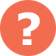 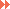 